                                       No Video Allowed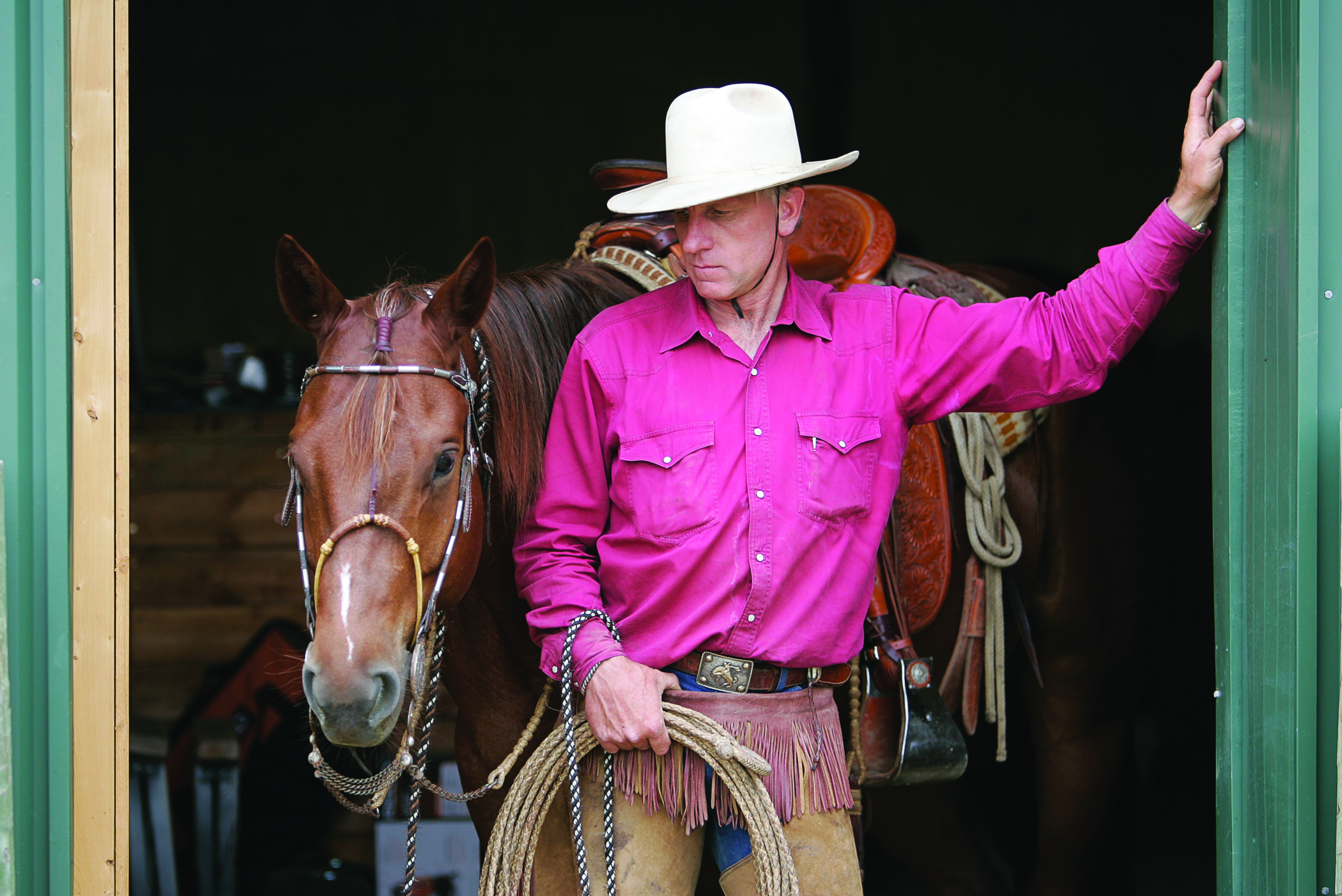 BUCK BRANNAMANCLINICROLLING HILLS EQUESTRIANCENTER2655 EVERETT FREEMAN WAY CORNING, CAMAY 3-5, 2019FOUNDATION HORSEMANSHIP 9:00-12:00HORSEMANSHIP 1  1:30-4:30MAY 11-13, 2019HORSEMANSHIP 1  9:00-12:00RANCH ROPING  1:30-4:30NO VIDEO ALLOWEDUNLIMITED SPECTATOR SEATING AVAILABLE  SPECTATOR FEE         $30.00 KIDS 12 &UNDER AND SENIOR CITIZENS FREEFOOD AND COFFEE WILL BE AVAILABLE   HOTEL INFO:         The Lodge 530-824-3220The Inn 530-824-8300 OFF SITE: Holiday Inn Express 888-477-9151 Best Western 530-824-5200CLINIC SPONSORTina Cornish530-680-6924www.thepinecreekranch.weebly.com